MINISTÉRIO DA EDUCAÇÃO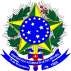 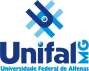 Universidade Federal de Alfenas - UNIFAL-MGRua Gabriel Monteiro da Silva, 700 - Alfenas/MG - CEP 37130-001 Fone: (35) 3701-9290SITUAÇÃO SOCIOECONÔMICA FAMILIAROBS. PREENCHER O QUADRO ABAIXO COM AS INFORMAÇÕES DE TODAS AS PESSOAS DA FAMÍLIA QUE RESIDEM COM VOCÊ.DECLARAÇÃO DE GASTOS MÉDIOS MENSAISOBS. JUNTE APENAS UM COMPROVANTE DE CADA ITEM (UM COMPROVANTE DO GASTO NOS ÚLTIMOS TRÊS MESES. NÃO TEM QUE APRESENTAR TRÊS COMPROVANTES DE CADA MÊS). SE NÃO HOUVER O GASTO, ESCREVA “NÃO SE APLICA”.TERMO DE RESPONSABILIDADEDeclaro a veracidade das informações fornecidas neste formulário, bem como atesto que estou ciente sobre o que dispõe o art. 299 do Código Penal, desde já autorizo a verificação dos dados. Declaro que as informações prestadas são completas e verdadeiras, estando ciente de que a inveracidade e/ou a omissão de informações acarretarão a não homologação e consequente cancelamento da minha matrícula institucional, independentemente da época em que forem constatadas. 	, 	de 	de 202 	.ASSINATURA DO ESTUDANTE NOME COMPLETOPARA USO DO SERVIÇO SOCIALPARECER: 	DATA: 	/ 	/ 	FICHA DE AVALIAÇÃO SOCIOECONÔMICA CANDIDATOS MODALIDADE RESERVA DE VAGASFICHA DE AVALIAÇÃO SOCIOECONÔMICA CANDIDATOS MODALIDADE RESERVA DE VAGASFICHA DE AVALIAÇÃO SOCIOECONÔMICA CANDIDATOS MODALIDADE RESERVA DE VAGASFICHA DE AVALIAÇÃO SOCIOECONÔMICA CANDIDATOS MODALIDADE RESERVA DE VAGASFICHA DE AVALIAÇÃO SOCIOECONÔMICA CANDIDATOS MODALIDADE RESERVA DE VAGASFICHA DE AVALIAÇÃO SOCIOECONÔMICA CANDIDATOS MODALIDADE RESERVA DE VAGASFICHA DE AVALIAÇÃO SOCIOECONÔMICA CANDIDATOS MODALIDADE RESERVA DE VAGASFICHA DE AVALIAÇÃO SOCIOECONÔMICA CANDIDATOS MODALIDADE RESERVA DE VAGASFICHA DE AVALIAÇÃO SOCIOECONÔMICA CANDIDATOS MODALIDADE RESERVA DE VAGASFICHA DE AVALIAÇÃO SOCIOECONÔMICA CANDIDATOS MODALIDADE RESERVA DE VAGASFICHA DE AVALIAÇÃO SOCIOECONÔMICA CANDIDATOS MODALIDADE RESERVA DE VAGASI - IDENTIFICAÇÃOI - IDENTIFICAÇÃOI - IDENTIFICAÇÃOI - IDENTIFICAÇÃOI - IDENTIFICAÇÃOI - IDENTIFICAÇÃOI - IDENTIFICAÇÃOI - IDENTIFICAÇÃOI - IDENTIFICAÇÃOI - IDENTIFICAÇÃOI - IDENTIFICAÇÃONOMENOMENOMENOMENOMENOMENOMESEXO: ( ) M (SEXO: ( ) M () F () OutroRGCPFCPFCPFDATA DE NASCIMENTODATA DE NASCIMENTODATA DE NASCIMENTODATA DE NASCIMENTONATURALIDADENATURALIDADENATURALIDADEAssinale a modalidade de vagas para a qual concorre:( ) L1: Candidatos com renda familiar bruta per capita igual ou inferior a 1,5 salário mínimo que tenham cursado integralmente o ensino médio em escolas públicas.( ) L2: Candidatos autodeclarados pretos, pardos ou indígenas, com renda familiar bruta per capita igual ou inferior  a 1,5 salário mínimo e que tenham cursado integralmente o ensino médio em escolas públicas.( ) L5: Candidatos que, independentemente de renda, tenham cursado integralmente o ensino médio em escolas públicas( ) L6: Candidatos autodeclarados pretos, pardos ou indígenas que, independentemente da renda, tenham cursado integralmente o ensino médio em escolas públicas.( ) L9: Candidatos com deficiência que tenha renda familiar bruta per capita igual ou inferior a 1,5 salário mínimo que tenham cursado integralmente o ensino médio em escolas públicas.( ) L10: Candidatos com deficiência autodeclarados pretos, pardos ou indígenas, com renda familiar bruta per capitaigual ou inferior a 1,5 salário mínimo e que tenham cursado integralmente o ensino médio em escolas públicas.( ) L13: Candidatos com deficiência que, independentemente de renda, tenham cursado integralmente o ensino  médio em escolas públicas.( ) L14: Candidatos com deficiência autodeclarados pretos, pardos ou indígenas que, independentemente da renda, tenham cursado integralmente o ensino médio em escolas públicas.Assinale a modalidade de vagas para a qual concorre:( ) L1: Candidatos com renda familiar bruta per capita igual ou inferior a 1,5 salário mínimo que tenham cursado integralmente o ensino médio em escolas públicas.( ) L2: Candidatos autodeclarados pretos, pardos ou indígenas, com renda familiar bruta per capita igual ou inferior  a 1,5 salário mínimo e que tenham cursado integralmente o ensino médio em escolas públicas.( ) L5: Candidatos que, independentemente de renda, tenham cursado integralmente o ensino médio em escolas públicas( ) L6: Candidatos autodeclarados pretos, pardos ou indígenas que, independentemente da renda, tenham cursado integralmente o ensino médio em escolas públicas.( ) L9: Candidatos com deficiência que tenha renda familiar bruta per capita igual ou inferior a 1,5 salário mínimo que tenham cursado integralmente o ensino médio em escolas públicas.( ) L10: Candidatos com deficiência autodeclarados pretos, pardos ou indígenas, com renda familiar bruta per capitaigual ou inferior a 1,5 salário mínimo e que tenham cursado integralmente o ensino médio em escolas públicas.( ) L13: Candidatos com deficiência que, independentemente de renda, tenham cursado integralmente o ensino  médio em escolas públicas.( ) L14: Candidatos com deficiência autodeclarados pretos, pardos ou indígenas que, independentemente da renda, tenham cursado integralmente o ensino médio em escolas públicas.Assinale a modalidade de vagas para a qual concorre:( ) L1: Candidatos com renda familiar bruta per capita igual ou inferior a 1,5 salário mínimo que tenham cursado integralmente o ensino médio em escolas públicas.( ) L2: Candidatos autodeclarados pretos, pardos ou indígenas, com renda familiar bruta per capita igual ou inferior  a 1,5 salário mínimo e que tenham cursado integralmente o ensino médio em escolas públicas.( ) L5: Candidatos que, independentemente de renda, tenham cursado integralmente o ensino médio em escolas públicas( ) L6: Candidatos autodeclarados pretos, pardos ou indígenas que, independentemente da renda, tenham cursado integralmente o ensino médio em escolas públicas.( ) L9: Candidatos com deficiência que tenha renda familiar bruta per capita igual ou inferior a 1,5 salário mínimo que tenham cursado integralmente o ensino médio em escolas públicas.( ) L10: Candidatos com deficiência autodeclarados pretos, pardos ou indígenas, com renda familiar bruta per capitaigual ou inferior a 1,5 salário mínimo e que tenham cursado integralmente o ensino médio em escolas públicas.( ) L13: Candidatos com deficiência que, independentemente de renda, tenham cursado integralmente o ensino  médio em escolas públicas.( ) L14: Candidatos com deficiência autodeclarados pretos, pardos ou indígenas que, independentemente da renda, tenham cursado integralmente o ensino médio em escolas públicas.Assinale a modalidade de vagas para a qual concorre:( ) L1: Candidatos com renda familiar bruta per capita igual ou inferior a 1,5 salário mínimo que tenham cursado integralmente o ensino médio em escolas públicas.( ) L2: Candidatos autodeclarados pretos, pardos ou indígenas, com renda familiar bruta per capita igual ou inferior  a 1,5 salário mínimo e que tenham cursado integralmente o ensino médio em escolas públicas.( ) L5: Candidatos que, independentemente de renda, tenham cursado integralmente o ensino médio em escolas públicas( ) L6: Candidatos autodeclarados pretos, pardos ou indígenas que, independentemente da renda, tenham cursado integralmente o ensino médio em escolas públicas.( ) L9: Candidatos com deficiência que tenha renda familiar bruta per capita igual ou inferior a 1,5 salário mínimo que tenham cursado integralmente o ensino médio em escolas públicas.( ) L10: Candidatos com deficiência autodeclarados pretos, pardos ou indígenas, com renda familiar bruta per capitaigual ou inferior a 1,5 salário mínimo e que tenham cursado integralmente o ensino médio em escolas públicas.( ) L13: Candidatos com deficiência que, independentemente de renda, tenham cursado integralmente o ensino  médio em escolas públicas.( ) L14: Candidatos com deficiência autodeclarados pretos, pardos ou indígenas que, independentemente da renda, tenham cursado integralmente o ensino médio em escolas públicas.Assinale a modalidade de vagas para a qual concorre:( ) L1: Candidatos com renda familiar bruta per capita igual ou inferior a 1,5 salário mínimo que tenham cursado integralmente o ensino médio em escolas públicas.( ) L2: Candidatos autodeclarados pretos, pardos ou indígenas, com renda familiar bruta per capita igual ou inferior  a 1,5 salário mínimo e que tenham cursado integralmente o ensino médio em escolas públicas.( ) L5: Candidatos que, independentemente de renda, tenham cursado integralmente o ensino médio em escolas públicas( ) L6: Candidatos autodeclarados pretos, pardos ou indígenas que, independentemente da renda, tenham cursado integralmente o ensino médio em escolas públicas.( ) L9: Candidatos com deficiência que tenha renda familiar bruta per capita igual ou inferior a 1,5 salário mínimo que tenham cursado integralmente o ensino médio em escolas públicas.( ) L10: Candidatos com deficiência autodeclarados pretos, pardos ou indígenas, com renda familiar bruta per capitaigual ou inferior a 1,5 salário mínimo e que tenham cursado integralmente o ensino médio em escolas públicas.( ) L13: Candidatos com deficiência que, independentemente de renda, tenham cursado integralmente o ensino  médio em escolas públicas.( ) L14: Candidatos com deficiência autodeclarados pretos, pardos ou indígenas que, independentemente da renda, tenham cursado integralmente o ensino médio em escolas públicas.Assinale a modalidade de vagas para a qual concorre:( ) L1: Candidatos com renda familiar bruta per capita igual ou inferior a 1,5 salário mínimo que tenham cursado integralmente o ensino médio em escolas públicas.( ) L2: Candidatos autodeclarados pretos, pardos ou indígenas, com renda familiar bruta per capita igual ou inferior  a 1,5 salário mínimo e que tenham cursado integralmente o ensino médio em escolas públicas.( ) L5: Candidatos que, independentemente de renda, tenham cursado integralmente o ensino médio em escolas públicas( ) L6: Candidatos autodeclarados pretos, pardos ou indígenas que, independentemente da renda, tenham cursado integralmente o ensino médio em escolas públicas.( ) L9: Candidatos com deficiência que tenha renda familiar bruta per capita igual ou inferior a 1,5 salário mínimo que tenham cursado integralmente o ensino médio em escolas públicas.( ) L10: Candidatos com deficiência autodeclarados pretos, pardos ou indígenas, com renda familiar bruta per capitaigual ou inferior a 1,5 salário mínimo e que tenham cursado integralmente o ensino médio em escolas públicas.( ) L13: Candidatos com deficiência que, independentemente de renda, tenham cursado integralmente o ensino  médio em escolas públicas.( ) L14: Candidatos com deficiência autodeclarados pretos, pardos ou indígenas que, independentemente da renda, tenham cursado integralmente o ensino médio em escolas públicas.Assinale a modalidade de vagas para a qual concorre:( ) L1: Candidatos com renda familiar bruta per capita igual ou inferior a 1,5 salário mínimo que tenham cursado integralmente o ensino médio em escolas públicas.( ) L2: Candidatos autodeclarados pretos, pardos ou indígenas, com renda familiar bruta per capita igual ou inferior  a 1,5 salário mínimo e que tenham cursado integralmente o ensino médio em escolas públicas.( ) L5: Candidatos que, independentemente de renda, tenham cursado integralmente o ensino médio em escolas públicas( ) L6: Candidatos autodeclarados pretos, pardos ou indígenas que, independentemente da renda, tenham cursado integralmente o ensino médio em escolas públicas.( ) L9: Candidatos com deficiência que tenha renda familiar bruta per capita igual ou inferior a 1,5 salário mínimo que tenham cursado integralmente o ensino médio em escolas públicas.( ) L10: Candidatos com deficiência autodeclarados pretos, pardos ou indígenas, com renda familiar bruta per capitaigual ou inferior a 1,5 salário mínimo e que tenham cursado integralmente o ensino médio em escolas públicas.( ) L13: Candidatos com deficiência que, independentemente de renda, tenham cursado integralmente o ensino  médio em escolas públicas.( ) L14: Candidatos com deficiência autodeclarados pretos, pardos ou indígenas que, independentemente da renda, tenham cursado integralmente o ensino médio em escolas públicas.Assinale a modalidade de vagas para a qual concorre:( ) L1: Candidatos com renda familiar bruta per capita igual ou inferior a 1,5 salário mínimo que tenham cursado integralmente o ensino médio em escolas públicas.( ) L2: Candidatos autodeclarados pretos, pardos ou indígenas, com renda familiar bruta per capita igual ou inferior  a 1,5 salário mínimo e que tenham cursado integralmente o ensino médio em escolas públicas.( ) L5: Candidatos que, independentemente de renda, tenham cursado integralmente o ensino médio em escolas públicas( ) L6: Candidatos autodeclarados pretos, pardos ou indígenas que, independentemente da renda, tenham cursado integralmente o ensino médio em escolas públicas.( ) L9: Candidatos com deficiência que tenha renda familiar bruta per capita igual ou inferior a 1,5 salário mínimo que tenham cursado integralmente o ensino médio em escolas públicas.( ) L10: Candidatos com deficiência autodeclarados pretos, pardos ou indígenas, com renda familiar bruta per capitaigual ou inferior a 1,5 salário mínimo e que tenham cursado integralmente o ensino médio em escolas públicas.( ) L13: Candidatos com deficiência que, independentemente de renda, tenham cursado integralmente o ensino  médio em escolas públicas.( ) L14: Candidatos com deficiência autodeclarados pretos, pardos ou indígenas que, independentemente da renda, tenham cursado integralmente o ensino médio em escolas públicas.Assinale a modalidade de vagas para a qual concorre:( ) L1: Candidatos com renda familiar bruta per capita igual ou inferior a 1,5 salário mínimo que tenham cursado integralmente o ensino médio em escolas públicas.( ) L2: Candidatos autodeclarados pretos, pardos ou indígenas, com renda familiar bruta per capita igual ou inferior  a 1,5 salário mínimo e que tenham cursado integralmente o ensino médio em escolas públicas.( ) L5: Candidatos que, independentemente de renda, tenham cursado integralmente o ensino médio em escolas públicas( ) L6: Candidatos autodeclarados pretos, pardos ou indígenas que, independentemente da renda, tenham cursado integralmente o ensino médio em escolas públicas.( ) L9: Candidatos com deficiência que tenha renda familiar bruta per capita igual ou inferior a 1,5 salário mínimo que tenham cursado integralmente o ensino médio em escolas públicas.( ) L10: Candidatos com deficiência autodeclarados pretos, pardos ou indígenas, com renda familiar bruta per capitaigual ou inferior a 1,5 salário mínimo e que tenham cursado integralmente o ensino médio em escolas públicas.( ) L13: Candidatos com deficiência que, independentemente de renda, tenham cursado integralmente o ensino  médio em escolas públicas.( ) L14: Candidatos com deficiência autodeclarados pretos, pardos ou indígenas que, independentemente da renda, tenham cursado integralmente o ensino médio em escolas públicas.Assinale a modalidade de vagas para a qual concorre:( ) L1: Candidatos com renda familiar bruta per capita igual ou inferior a 1,5 salário mínimo que tenham cursado integralmente o ensino médio em escolas públicas.( ) L2: Candidatos autodeclarados pretos, pardos ou indígenas, com renda familiar bruta per capita igual ou inferior  a 1,5 salário mínimo e que tenham cursado integralmente o ensino médio em escolas públicas.( ) L5: Candidatos que, independentemente de renda, tenham cursado integralmente o ensino médio em escolas públicas( ) L6: Candidatos autodeclarados pretos, pardos ou indígenas que, independentemente da renda, tenham cursado integralmente o ensino médio em escolas públicas.( ) L9: Candidatos com deficiência que tenha renda familiar bruta per capita igual ou inferior a 1,5 salário mínimo que tenham cursado integralmente o ensino médio em escolas públicas.( ) L10: Candidatos com deficiência autodeclarados pretos, pardos ou indígenas, com renda familiar bruta per capitaigual ou inferior a 1,5 salário mínimo e que tenham cursado integralmente o ensino médio em escolas públicas.( ) L13: Candidatos com deficiência que, independentemente de renda, tenham cursado integralmente o ensino  médio em escolas públicas.( ) L14: Candidatos com deficiência autodeclarados pretos, pardos ou indígenas que, independentemente da renda, tenham cursado integralmente o ensino médio em escolas públicas.Assinale a modalidade de vagas para a qual concorre:( ) L1: Candidatos com renda familiar bruta per capita igual ou inferior a 1,5 salário mínimo que tenham cursado integralmente o ensino médio em escolas públicas.( ) L2: Candidatos autodeclarados pretos, pardos ou indígenas, com renda familiar bruta per capita igual ou inferior  a 1,5 salário mínimo e que tenham cursado integralmente o ensino médio em escolas públicas.( ) L5: Candidatos que, independentemente de renda, tenham cursado integralmente o ensino médio em escolas públicas( ) L6: Candidatos autodeclarados pretos, pardos ou indígenas que, independentemente da renda, tenham cursado integralmente o ensino médio em escolas públicas.( ) L9: Candidatos com deficiência que tenha renda familiar bruta per capita igual ou inferior a 1,5 salário mínimo que tenham cursado integralmente o ensino médio em escolas públicas.( ) L10: Candidatos com deficiência autodeclarados pretos, pardos ou indígenas, com renda familiar bruta per capitaigual ou inferior a 1,5 salário mínimo e que tenham cursado integralmente o ensino médio em escolas públicas.( ) L13: Candidatos com deficiência que, independentemente de renda, tenham cursado integralmente o ensino  médio em escolas públicas.( ) L14: Candidatos com deficiência autodeclarados pretos, pardos ou indígenas que, independentemente da renda, tenham cursado integralmente o ensino médio em escolas públicas.ESTADO CIVIL(  ) SOLTEIRO(A)	(  ) CASADO(A)  (   ) SEPARADO (A)   (   ) DIVORCIADO (A) ( ) VIÚVO(A) ( ) UNIÃO ESTÁVELNOME DO(A) ESPOSO(A):   	(SE FOR CASADO(A) OU SE MANTIVER UNIÃO ESTÁVEL)ESTADO CIVIL(  ) SOLTEIRO(A)	(  ) CASADO(A)  (   ) SEPARADO (A)   (   ) DIVORCIADO (A) ( ) VIÚVO(A) ( ) UNIÃO ESTÁVELNOME DO(A) ESPOSO(A):   	(SE FOR CASADO(A) OU SE MANTIVER UNIÃO ESTÁVEL)ESTADO CIVIL(  ) SOLTEIRO(A)	(  ) CASADO(A)  (   ) SEPARADO (A)   (   ) DIVORCIADO (A) ( ) VIÚVO(A) ( ) UNIÃO ESTÁVELNOME DO(A) ESPOSO(A):   	(SE FOR CASADO(A) OU SE MANTIVER UNIÃO ESTÁVEL)ESTADO CIVIL(  ) SOLTEIRO(A)	(  ) CASADO(A)  (   ) SEPARADO (A)   (   ) DIVORCIADO (A) ( ) VIÚVO(A) ( ) UNIÃO ESTÁVELNOME DO(A) ESPOSO(A):   	(SE FOR CASADO(A) OU SE MANTIVER UNIÃO ESTÁVEL)ESTADO CIVIL(  ) SOLTEIRO(A)	(  ) CASADO(A)  (   ) SEPARADO (A)   (   ) DIVORCIADO (A) ( ) VIÚVO(A) ( ) UNIÃO ESTÁVELNOME DO(A) ESPOSO(A):   	(SE FOR CASADO(A) OU SE MANTIVER UNIÃO ESTÁVEL)ESTADO CIVIL(  ) SOLTEIRO(A)	(  ) CASADO(A)  (   ) SEPARADO (A)   (   ) DIVORCIADO (A) ( ) VIÚVO(A) ( ) UNIÃO ESTÁVELNOME DO(A) ESPOSO(A):   	(SE FOR CASADO(A) OU SE MANTIVER UNIÃO ESTÁVEL)ESTADO CIVIL(  ) SOLTEIRO(A)	(  ) CASADO(A)  (   ) SEPARADO (A)   (   ) DIVORCIADO (A) ( ) VIÚVO(A) ( ) UNIÃO ESTÁVELNOME DO(A) ESPOSO(A):   	(SE FOR CASADO(A) OU SE MANTIVER UNIÃO ESTÁVEL)ESTADO CIVIL(  ) SOLTEIRO(A)	(  ) CASADO(A)  (   ) SEPARADO (A)   (   ) DIVORCIADO (A) ( ) VIÚVO(A) ( ) UNIÃO ESTÁVELNOME DO(A) ESPOSO(A):   	(SE FOR CASADO(A) OU SE MANTIVER UNIÃO ESTÁVEL)ESTADO CIVIL(  ) SOLTEIRO(A)	(  ) CASADO(A)  (   ) SEPARADO (A)   (   ) DIVORCIADO (A) ( ) VIÚVO(A) ( ) UNIÃO ESTÁVELNOME DO(A) ESPOSO(A):   	(SE FOR CASADO(A) OU SE MANTIVER UNIÃO ESTÁVEL)ESTADO CIVIL(  ) SOLTEIRO(A)	(  ) CASADO(A)  (   ) SEPARADO (A)   (   ) DIVORCIADO (A) ( ) VIÚVO(A) ( ) UNIÃO ESTÁVELNOME DO(A) ESPOSO(A):   	(SE FOR CASADO(A) OU SE MANTIVER UNIÃO ESTÁVEL)ESTADO CIVIL(  ) SOLTEIRO(A)	(  ) CASADO(A)  (   ) SEPARADO (A)   (   ) DIVORCIADO (A) ( ) VIÚVO(A) ( ) UNIÃO ESTÁVELNOME DO(A) ESPOSO(A):   	(SE FOR CASADO(A) OU SE MANTIVER UNIÃO ESTÁVEL)VOCÊ TEM FILHO (S)?  (   ) SIM (   ) NÃO. EM CASO AFIRMATIVO, QUANTOS?  	TEM OUTROS DEPENDENTES? (   ) SIM  (   ) NÃO.  EM CASO AFIRMATIVO, QUANTOS? 	VOCÊ TEM FILHO (S)?  (   ) SIM (   ) NÃO. EM CASO AFIRMATIVO, QUANTOS?  	TEM OUTROS DEPENDENTES? (   ) SIM  (   ) NÃO.  EM CASO AFIRMATIVO, QUANTOS? 	VOCÊ TEM FILHO (S)?  (   ) SIM (   ) NÃO. EM CASO AFIRMATIVO, QUANTOS?  	TEM OUTROS DEPENDENTES? (   ) SIM  (   ) NÃO.  EM CASO AFIRMATIVO, QUANTOS? 	VOCÊ TEM FILHO (S)?  (   ) SIM (   ) NÃO. EM CASO AFIRMATIVO, QUANTOS?  	TEM OUTROS DEPENDENTES? (   ) SIM  (   ) NÃO.  EM CASO AFIRMATIVO, QUANTOS? 	VOCÊ TEM FILHO (S)?  (   ) SIM (   ) NÃO. EM CASO AFIRMATIVO, QUANTOS?  	TEM OUTROS DEPENDENTES? (   ) SIM  (   ) NÃO.  EM CASO AFIRMATIVO, QUANTOS? 	VOCÊ TEM FILHO (S)?  (   ) SIM (   ) NÃO. EM CASO AFIRMATIVO, QUANTOS?  	TEM OUTROS DEPENDENTES? (   ) SIM  (   ) NÃO.  EM CASO AFIRMATIVO, QUANTOS? 	VOCÊ TEM FILHO (S)?  (   ) SIM (   ) NÃO. EM CASO AFIRMATIVO, QUANTOS?  	TEM OUTROS DEPENDENTES? (   ) SIM  (   ) NÃO.  EM CASO AFIRMATIVO, QUANTOS? 	VOCÊ TEM FILHO (S)?  (   ) SIM (   ) NÃO. EM CASO AFIRMATIVO, QUANTOS?  	TEM OUTROS DEPENDENTES? (   ) SIM  (   ) NÃO.  EM CASO AFIRMATIVO, QUANTOS? 	VOCÊ TEM FILHO (S)?  (   ) SIM (   ) NÃO. EM CASO AFIRMATIVO, QUANTOS?  	TEM OUTROS DEPENDENTES? (   ) SIM  (   ) NÃO.  EM CASO AFIRMATIVO, QUANTOS? 	VOCÊ TEM FILHO (S)?  (   ) SIM (   ) NÃO. EM CASO AFIRMATIVO, QUANTOS?  	TEM OUTROS DEPENDENTES? (   ) SIM  (   ) NÃO.  EM CASO AFIRMATIVO, QUANTOS? 	VOCÊ TEM FILHO (S)?  (   ) SIM (   ) NÃO. EM CASO AFIRMATIVO, QUANTOS?  	TEM OUTROS DEPENDENTES? (   ) SIM  (   ) NÃO.  EM CASO AFIRMATIVO, QUANTOS? 	POSSUI ALGUMA DEFICIÊNCIA? (POSSUI ALGUMA DEFICIÊNCIA? (POSSUI ALGUMA DEFICIÊNCIA? () SIM () SIM () NÃO	EM CASO AFIRMATIVO, QUAL?) NÃO	EM CASO AFIRMATIVO, QUAL?) NÃO	EM CASO AFIRMATIVO, QUAL?) NÃO	EM CASO AFIRMATIVO, QUAL?) NÃO	EM CASO AFIRMATIVO, QUAL?) NÃO	EM CASO AFIRMATIVO, QUAL?CURSOCURSOTURNOTURNOTURNOTURNOCAMPUSCAMPUSCAMPUSCAMPUSCAMPUSENDEREÇO DO ALUNORUA:							 N˚ 	BAIRRO: 		TELEFONE: (   )  			                                     (     ) 		MUNICÍPIO 		UF 	PONTO DE REFERÊNCIA:  	FILIAÇÃONOME DO PAI: 	 NOME DA MÃE:  		ENDEREÇO DOS PAIS: (CASO OS PAIS SEJAM SEPARADOS, INFORMAR O ENDEREÇO DE AMBOS).ENDEREÇO DO PAI:RUA:								 N˚ 		BAIRRO: 		TELEFONE: (	)				 (	) 		MUNICÍPIO 			UF			 PONTO DE REFERÊNCIA:  					 (	) RESIDÊNCIA URBANA: (	) CASA (	) APARTAMENTO (	) KITNET(	) OUTROS, ESPECIFIQUE 	(	) RESIDÊNCIA RURAL: (	) SÍTIO (	) CHÁCARA(	) OUTROS, ESPECIFIQUE 	SITUAÇÃO DO IMÓVEL: (	) PRÓPRIO (	) FINANCIADO, VALOR R$ 	(	) CEDIDO (	) ALUGADO R$ 		SE NÃO SOUBER O ENDEREÇO, DECLARE NO ESPAÇO ABAIXO:(	) NÃO SEI O ENDEREÇO.ENDEREÇO DA MÃE:RUA:								 N˚ 		BAIRRO: 		TELEFONE: (	)				 (	) 		MUNICÍPIO 			UF			 PONTO DE REFERÊNCIA:  					 (	) RESIDÊNCIA URBANA: (	) CASA (	) APARTAMENTO (	) KITNET(	) OUTROS, ESPECIFIQUE 	(	) RESIDÊNCIA RURAL: (	) SÍTIO  (	) CHÁCARA(	) OUTROS, ESPECIFIQUE 	SITUAÇÃO DO IMÓVEL: (	) PRÓPRIO (	) FINANCIADO, VALOR R$ 	(	) CEDIDO (	)ALUGADO R$ 		SE NÃO SOUBER O ENDEREÇO, DECLARE NO ESPAÇO ABAIXO:(	) NÃO SEI O ENDEREÇO.II - DADOS SOCIOECONÔMICOS E FINANCEIROSDO(A) CANDIDATO(A)ORIGEM DOS RECURSOS FINANCEIROS:(	) TRABALHO COM VÍNCULO EMPREGATÍCIO  RENDA MENSAL: 	 FONTE PAGADORA 		(	) TRABALHO SEM VÍNCULO EMPREGATÍCIO  RENDA MENSAL: 	 FONTE PAGADORA 	(	) BOLSA R$ 	(	) ESTÁGIO R$ 	(	) MESADA R$  	(	) PENSÃO R$ 	(	) OUTROS, ESPECIFIQUE 	R$ 	POSSUI CONTA BANCÁRIA (	) SIM  (	) NÃO   QUAL BANCO:  	QUAL SUA SITUAÇÃO ATUAL DE MORADIA?(   ) MORA COM PAI, MÃE OU AMBOS	(  ) CÔNJUGE	(  ) SOZINHO	( ) CASA DE FAMILIARES (  ) PENSÃO/PENSIONATO	(   ) MORADIA MANTIDA PELA FAMÍLIA	( ) CASA DE AMIGOS( ) MORADIA PERTENCENTE E/OU MANTIDA PELO MUNICÍPIO DE ORIGEM(   ) MORADIA COLETIVAS, ESPCIFIQUE:  		                                                                                       (   ) ALUGADO, VALOR:  	(   ) OUTROS, ESPECIFIQUE:  	DA FAMILÍA DO(A) CANDIDATO(A)PAI:  (	) VIVO	(	) FALECIDO	(	) OUTRA SITUAÇÃOPROFISSÃO DO PAI: 	LOCAL DE TRABALHO: 		 ESCOLARIDADE: 		RENDA:		 FONTE DE RENDA:(	) ASSALARIADO (	) PROPRIETÁRIO DE PEQUENA EMPRESA (	) APOSENTADO (	) PENSIONISTA (	) DONO DE PROPRIEDADE RURAL 	HECTARES (	) SERVIDOR PÚBLICO(	) EMPREGADO DE PROPRIEDADE RURAL (	) DESEMPREGADO(	) TRABALHADOR INFORMAL, ESPECIFICAR ATIVIDADE  	                                                                                 (	) AUTÔNOMO, ESPECIFICAR ATIVIDADE  				                                                                                                              (	) PROFISSIONAL LIBERAL, ESPECIFICAR PROFISSÃO 		                                                                                       (	) BENEFICIÁRIO DO INSS 	(	) OUTROS, ESPECIFICAR  	ESTADO CIVIL DO PAI: (	) SOLTEIRO	(	) CASADO	(	) UNIÃO ESTÁVEL	(	)VIÚVO(	) DIVORCIADO	(	) OUTROS, ESPECIFIQUE  	MÃE: (	) VIVA   (	) FALECIDAPROFISSÃO DA MÃE: 	LOCAL DE TRABALHO:  	 ESCOLARIDADE: 	RENDA:	 FONTE DE RENDA:(   ) ASSALARIADA (   ) PROPRIETÁRIA DE PEQUENA EMPRESA (    ) APOSENTADA (    ) PENSIONISTA (    ) DONA DE PROPRIEDADE RURAL 	HECTARES ( ) SERVIDORA PÚBLICA( ) EMPREGADA DE PROPRIEDADE RURAL ( ) DESEMPREGADA(    ) TRABALHADORA INFORMAL, ESPECIFICAR ATIVIDADE  	                                                                            (    ) AUTÔNOMA, ESPECIFICAR ATIVIDADE 	(    ) PROFISSIONAL LIBERAL, ESPECIFICAR PROFISSÃO 	                                                                                       (    ) BENEFICIÁRIA DO INSS 	(     ) OUTROS, ESPECIFICAR  	ESTADO CIVIL DA MÃE: (	) SOLTEIRA	(	) CASADA	(	) UNIÃO ESTÁVEL	(	)VIÚVA(	) DIVORCIADA	(	) OUTROS, ESPECIFIQUE  	DO (A) ESPOSO (A):PROFISSÃO DO (A) ESPOSO (A):  	 LOCAL DE TRABALHO_ 		ESCOLARIDADE 	RENDA:  	FONTE DE RENDA:(   ) ASSALARIADO (   ) PROPRIETÁRIO DE PEQUENA EMPRESA (   ) APOSENTADO (   ) PENSIONISTA   (    ) DONO DE PROPRIEDADE RURAL 	HECTARES ( ) SERVIDOR PÚBLICO(	) EMPREGADO DE PROPRIEDADE RURAL (	) DESEMPREGADO(    ) TRABALHADOR INFORMAL, ESPECIFICAR ATIVIDADE 	                                                                                 (    ) AUTÔNOMO, ESPECIFICAR ATIVIDADE 		                                                                                                            (    ) PROFISSIONAL LIBERAL, ESPECIFICAR PROFISSÃO 		                                                                                        (    ) BENEFICIÁRIO DO INSS  	(	) OUTROS, ESPECIFICAR 	ESTADO CIVIL DO PAI: (	) SOLTEIRO  (	) CASADO  (	) UNIÃO ESTÁVEL  (	)VIÚVO(	) DIVORCIADO (	) OUTROS, ESPECIFIQUE  	No caso de pais separados e se algum familiar recebe pensão alimentícia, especifique quem recebe e o valor mensal: 	R$  	 	R$  	QUANTAS	PESSOAS,		INCLUINDO	VOCÊ,	VIVEM	DA	RENDA	MENSAL	DE	SUA FAMÍLIA? 		SE SUA FAMÍLIA É POR UM OU MAIS PROGRAMAS DE TRANSFERÊNCIA DE RENDA, ASSINALE ABAIXO QUAL OU QUAIS:(	) BOLSA FAMÍLIA (	) BPC - BENEFÍCIO DE PRESTAÇÃO CONTINUADA (	) PET - PROGRAMA DE ERRADICAÇÃO DO TRABALHO INFANTIL(	) OUTROS, ESPECIFIQUE 	INFORME OS BENS DE PROPRIEDADE DA FAMÍLIA (IMÓVEIS, VEÍCULOS – ESPECIFIQUE ANO E MODELO – PROPRIEDADES RURAIS – ESPECIFIQUE A EXTENSÃO EM HECTARES, ETC)gggggCONDIÇÕES DE MORADIA DE FAMÍLIATIPO DE MORADIA:(    ) ALVENARIA  (    ) MADEIRA  (    ) MISTA  (    ) OUTROS, ESPECIFIQUE 		 CÔMODOS:	( ) SALA ( ) COZINHA ( ) QUARTO ( ) BANHEIRO ( )SALA DE JANTAR QUANTITATIVO: (   )	(   )	(    )	(   )	( )DADOS COMPLEMENTARESEM RELAÇÃO A SUA ESCOLARIDADE, VOCÊ:(	) fez o ensino médio regular na rede pública. (	) fez o ensino médio (EJA) na rede pública.(	) obteve o certificado de conclusão do Ensino Médio pelo ENEM ou pelo Encceja ou por exame supletivoATUALMENTE, VOCÊ ESTÁ MATRICULADO EM UM CURSO SUPERIOR?(    ) Não        (    ) Sim. Nome do Curso:  		 Nome da Instituição de Ensino Superior:  		 Cidade: 	Estado:  	VOCÊ TEM CURSO SUPERIOR?(    ) Não    (    ) Sim. Nome do Curso:  		 Nome da Instituição de Ensino Superior:  		 Cidade: 	Estado:  	VOCÊ JÁ FEZ ALGUM CURSO DE GRADUAÇÃO NA UNIFAL-MG?(	) Não  (	) Sim. Nome do Curso: 	Ano de conclusão:  	VOCÊ JÁ SE MATRICULOU NA UNIFAL-MG, MAS TEVE QUE DESISTIR DO CURSO?(    ) Sim, no ano de 	( ) NãoSE DESISTIU, QUAL FOI O MOTIVO?  	NOME COMPLETOCPFIDADEPARENTESCOESTADO CIVILCIDADE E ESTADO ONDE RESIDEÉ PESSOA COM DEFICIÊNCIA? (SE FOR SIM, INDICAR QUAL)ESCOLARIDADEOCUPAÇÃORENDA MENSALGASTOS MENSAISVALOR MÉDIO (SOMAR O GASTO NOS TRÊS ÚLTIMOS MESES, DIVIDIR O VALOR POR TRÊS, INFORMAR O VALOR OBTIDO)1. Energia elétrica (luz)2. Água3. Telefone4. Aluguel5. Condomínio6. TV a cabo, Netflix (Streaming), internet7. Medicações de uso contínuo